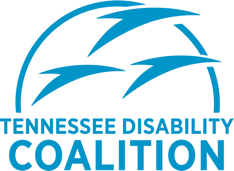     Informal Removal Parent EducationWhat is informal removal?Informal removal, sometimes called off-books-suspension, is the practice of school personnel asking or requiring that a parent come to the school to pick up their child and failing to record the removal as a suspension or absenceInformal removal may also be recorded as an unexcused absenceInformal removal may also include the use of inappropriate consequences or threats made by the school. This could include:threatening to call police or the Department of Children’s Services (DCS),additional suspensions or expulsions or consequences to the child, including isolation or “in-school suspension”threatening to alter or amend an individualized education program (IEP) (ex. To send the child to a more restrictive environment)Informal removal is not:Choosing to remove your child…Why does informal removal occur?Informal removal can occur for a number of reasons, including inadequate staffing, insufficient behavior planning and intervention, staff fatigue or burnout, poor IEP construction and/or implementation, negative school culture, etc.Schools may not record the removal for a number of reasons as well. These include the desire to avoid submitting high suspension rates to the state Department of Education, ignorance of attendance rules, poor enforcement of IDEA/504, perceived inability to work with a child, avoidance of due process rights, etc.Why is informal removal bad?State and federal law requires recording a removal as a suspension. Failing to do so denies students their due process rights, including a manifestation determination meeting, use or amendment of a functional behavior assessment or plan (FBA) or behavior intervention plan (BIP), etc.Students who are frequently removed from school early will likely miss the same academic instruction repeatedly, diminishing their opportunity to make adequate academic progress in certain skillsFrequent removals without intervention may build and reinforce undesirable behaviorsWhat are your rights?Your child has a right to a free and appropriate public education in the least restrictive environment possibleYou have the right to request an IEP meeting at any time where you can request a reevaluation, amendments to an IEP, a new or amended FBA, BIP, etc.Your child’s removal MUST be recorded as a suspension if the student is removed for reasons related to behavior (or reasons suspected to be related to behavior) even one-minute shy of a full school day (hours in which the school is in session)